Allanton Primary School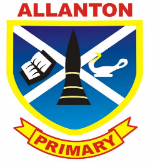  Outdoor Learning Activities      Scavenger HuntGo outside or go for a walk and find something smooth, soft, jaggy, rough, green or brown.Make a KiteBin bags, straws or twigs work well. What will you use?How well does your kite fly? Can you improve it?Cloud GazingFind a comfortable spot, look up at the clouds in the sky and talk about the shapes you can see. When you get home investigate what the different shapes and colours tell you.Keeping FitWith an adult, walk to the top of Kingshill Nature Reserve and time how long it takes you to get there. Then time the return journey and compare the two.Seasonal WalkWhile taking a walk, write an out-door poem or song. Then share this with a member of your family.Out-door PicnicPlan a picnic to have out-doors, taking into account the weather. Create a menu, make a shopping list and cost the price of your picnic.  Weather DiaryDesign and then keep a weather diary for the week, recording the weather when you wake up and when you go to bed.Journey JarGo for a walk and collect interesting items/treasures. Back at home display them in a nice jar or make a picture.Alphabet A-Z ChallengeOn a journey or a walk, play I Spy or can you spot something for every letter of the alphabet.PlantingFind an empty container and plant a seed or bulb. Draw pictures of this as it grows.Star GazingObserve the night sky and record what you see. Research different constellations and keep a moon diary.Look CloselyDraw a picture of something you can see from your window. Then go out-side and closely observe Nature and record, photograph or draw what you find.Map MakingMake a map for wherever you travel inside a week. This could be a sketch or perhaps look at Google Maps for inspiration.LeavesCollect and sort leaves by colour, shape and size. Then either make shapes and patterns or create a fire-work display of leaves exploding into the sky.Nature DecorationsCut out a piece of card into a strip to make a crown, bracelet or belt. Then decorate it with items from Nature.Nest MakingDesign and create a nest for a small creature to hibernate in.